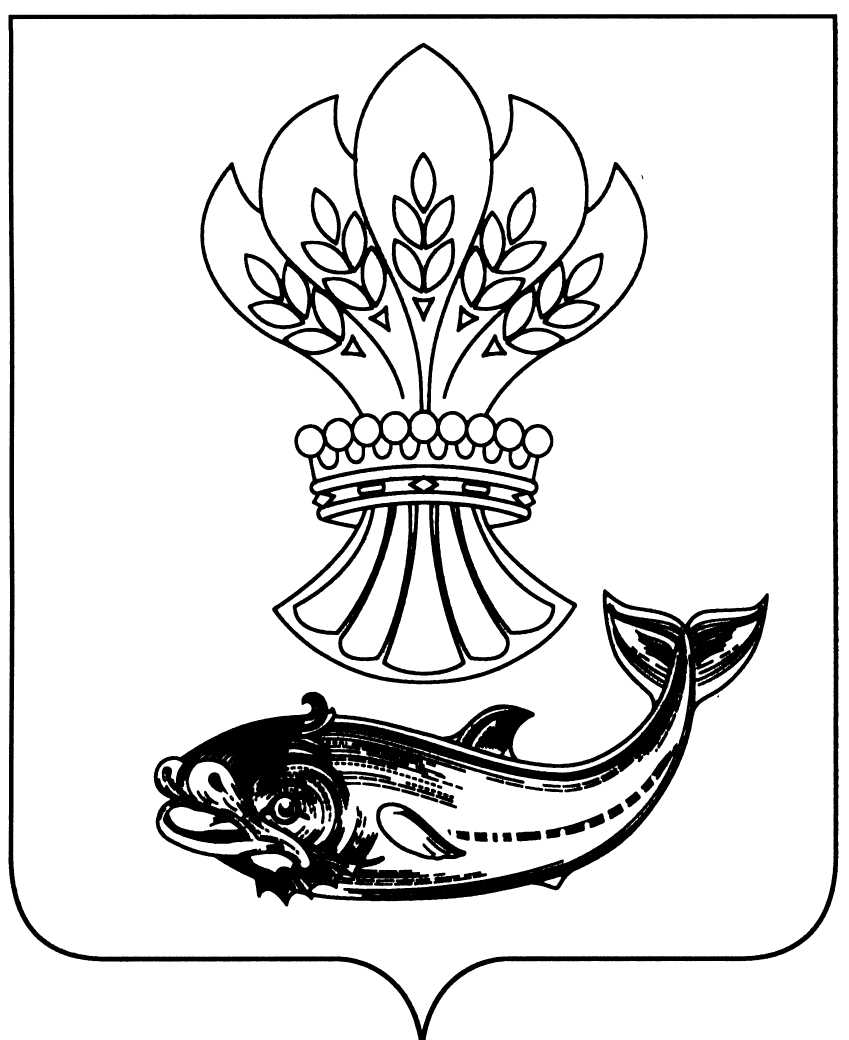 АДМИНИСТРАЦИЯПАНИНСКОГО  МУНИЦИПАЛЬНОГО  РАЙОНАВОРОНЕЖСКОЙ  ОБЛАСТИП О С Т А Н О В Л Е Н И Еот  20.07.2021 г.  №  264        р.п. ПаниноО создании мобильной рабочей группыпо реализации положенийФедерального закона от 30.12.2020 № 518-ФЗ«О внесении изменений в отдельные законодательные акты Российской Федерации»          В целях реализации положений Федерального закона от 30.12.2020   № 518-ФЗ «О внесении изменений в отдельные законодательные акты Российской Федерации», руководствуясь Федеральным законом                   от 13.07.2015 № 218-ФЗ «О государственной регистрации недвижимости» администрация Панинского муниципального района Воронежской области   п о с т а н о в л я т:                                              1. Создать мобильную рабочую группу по выявлению правообладателей ранее учтенных объектов недвижимости на территории Панинского муниципального района Воронежской области.          2. Утвердить  состав мобильной рабочей группы                              по выявлению правообладателей ранее учтенных объектов недвижимости на территории Панинского муниципального района Воронежской области согласно приложению к настоящему постановлению.           3. Опубликовать настоящее постановление в официальном периодическом печатном издании Панинского муниципального района Воронежской области «Панинский муниципальный вестник».                   4. Настоящее постановление вступает в силу со дня его подписания.         5. Контроль за исполнением настоящего постановления возложить на исполняющую обязанности заместителя главы администрации – начальника отдела по управлению муниципальным имуществом и экономическому развитию администрации Панинского муниципального района Воронежской области Сафонову О.В. ГлаваПанинского муниципального района                                                 Н.В. ЩегловПриложениек постановлению администрации Панинского муниципального районаВоронежской областиот 20.07.2021 № 264  Составмобильной рабочей группы по выявлению правообладателей ранее учтенных объектов недвижимости на территории Панинского муниципального района Воронежской области        1. Сафонова Ольга Вячеславовна – исполняющая обязанности заместителя главы администрации – начальник отдела по управлению муниципальным имуществом и экономическому развитию администрации Панинского муниципального района Воронежской области – председатель группы;        2. Вершинин Евгений Александрович – заместитель начальника Межмуниципального отдела управления Росреестра по Аннинскому, Панинскому и Эртильскому районам Воронежской области – секретарь группы;        3. Мищенко Владимир Иванович - заместитель главы администрации - начальник отдела по капитальному строительству, газификации, ЖКХ, архитектуре и градостроительству администрации Панинского муниципального района Воронежской области – член группы;        4. Чикунова Оксана Владимировна – руководитель отдела по финансам и мобилизации доходов администрации Панинского муниципального района Воронежской области – член группы;       5. Голованова Валентина Сергеевна -  специалист муниципального казенного учреждения Панинский «Центр организационного обеспечения деятельности органов местного самоуправления» - член группы;     6. Проников Сергей Владимирович - специалист муниципального казенного учреждения Панинский «Центр организационного обеспечения деятельности органов местного самоуправления» - член группы;      7.  Донская Елена Вячеславовна  – руководитель филиала автономного учреждения Воронежской области «Многофункциональный центр предоставления государственных и муниципальных услуг в р.п. Панино          (по согласованию);      8. Орлова Ольга Юрьевна – заместитель начальника инспекции, советник государственной гражданской службы Российской Федерации             2 класса (по согласованию). 